Урок-змагання 8-9 класи«Олімпійські перегони»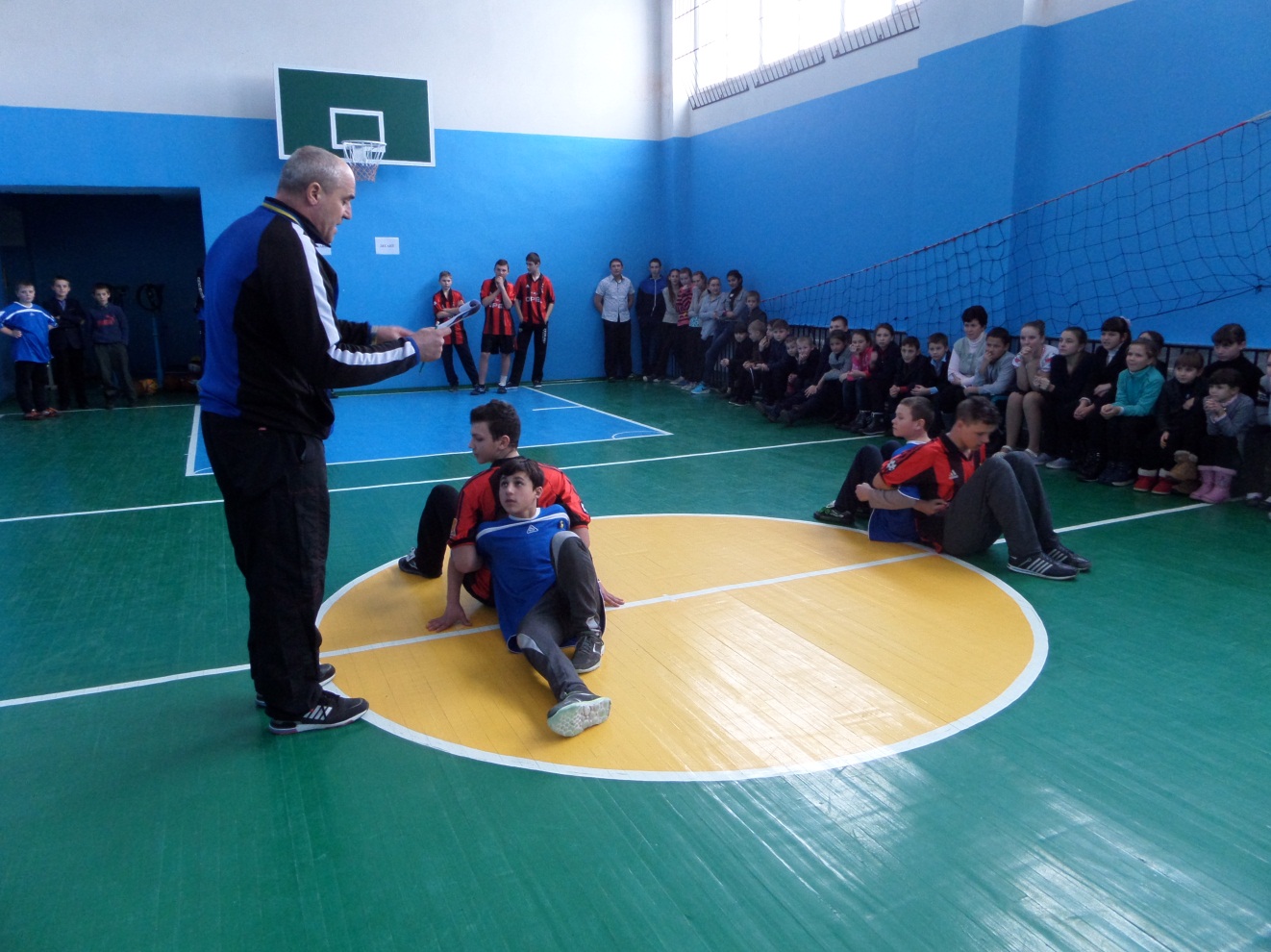                                                                  Вчитель фізичної культури                вищої кваліфікаційної категорії,звання «Старший вчитель»Чернявщинський ліцейЦиба О.І.Мета: пропаганда здорового способу життя, формування високих моральних якостей, удосконалення спортивної майстерності, сприяти розвитку фізичних якостей,  творче використання засобів фізичної культури,  організація активного відпочинкуХід заходу:Ведучий 1:У стародавні далекі часи                  Біля священного підніжжя Олімпу.                  Де славнозвісні всемогутні боги                   Із Зевсом на чолі творили раду,                  У тихім місті, вздовж ріки Алфей,                   Олімпія знайшла притулочок собі.                   І саме тут, свято миру, сили і краси                   На Зевса честь славетно відбувалось.Ведучий 2: Олімпійські ігри зародились у Стародавній Греції ще у УІІІ ст. до н.е. і регулярно проводились понад тисячу років. Безпосередньо зародження Олімпійських ігор пов'язують із іменами легендарного грецького героя Геракла, царя Пелопса, спартанського законодавця Лікурга та еллінського царя Іфіта.Ведучий 3: Вважають, що Олімпійські ігри Стародавньої Греції почали свій відлік у 776 р. до н.е., коли офіційно було зафіксовано ім'я першого переможця Ігор Коройба, який за професією був пекарем.Ведучий 4: Ігри у Стародавній Греції проводились кожні чотири роки на честь батька богів і людей Зевса. Всі змагання та конкурси проходили у давньогрецькому поселенні Олімпія, що було розташоване у північно-західній частині півострова Пелопоннес на півдні Еллади.Ведучий 1: Під час Ігор дотримувались священного миру. Будь-які військові конфлікти та сутички в регіоні, де відбувались Олімпійські ігри, заборонялись.Ведучий 2: Учасниками Ігор могли бути вільні греки - чоловіки та юнаки. Для жінок у Греції проводились Герії - Ігри на честь богині Гери.Ведучий 3: Перші Олімпійські ігри тривали один день, а програма включала лише один вид спорту - біг. Із розквітом і зростанням популярності Ігор їх програма змагань поступово розширювалась. У період розквіту вони проходили протягом п'яти днів. Програма змагань включала біг на різні дистанції, панкратіон (поєднання боротьби з кулачним боєм), пентатлон (п'ятиборство, до якого входили стрибки у довжину, біг, метання диска, метання списа і боротьба), кулачний бій, перегони на колісницях.Ведучий 4: Нагородження переможців відбувалося у п'ятий день олімпійських святкувань. Переможців Олімпійських ігор увінчували вінком з гілок оливи, а також пов'язували вовняними стрічками навколо голови, рук та ніг.	Ведучий 1: На світ олімпіоніки являлись                    І перемогами своїми прославлялись,                                                          Оливи гілку на чолі несли.Ведучий 2: Проіснували Ігри декілька віків,                   А потім римський імператор Феодосій                                       Заборонив їх існування, а роки,                                                                       І варвари й стихії                   Знесли, прибрали з пам'яті людської                                                          Славетне місто ритуалів і споруд.Ведучий 3: І ось людина — П'єр де Кубертен,                    Французький педагог, барон, спортсмен,                                                       З палким натхненням взявся за роботу,                                                        Щоб відродити славу давніх днів,                                                        Щоб олімпійське гасло засіяло всім.Ведучий 4: У червні 1894 р. П'єр де Кубертен скликав у Парижі Міжнародний конгрес для вирішення питання про відновлення Олімпійських ігор. Це був історичний Конгрес, тому що на ньому було ухвалено рішення про проведення Ігор І Олімпіади сучасності та створення Міжнародного олімпійського комітету на чолі з Деметріусом Вікеласом, представником Греції, та П'єром де Кубертеном як секретарем.Ведучий 1: Ігри І Олімпіади сучасності відбулись в Афінах 1896 року. В Іграх взяли участь 245 спортсменів із 14 країн світу, які змагались у 9 видах спорту.Ведучий 2: І слалося диво! Вже друге століття                   Священний вогонь олімпійський палає.                                                         Мільйони атлетів з усіх континентів                                                                              На форум спортивний всіх разом збирає.                                                                 Щоб мірятись силою, знать, хто найшвидший,                                                       Хто вищу за інших планку здолав.Ведучий 3: Олімпійські ігри проходять кожні чотири роки, щоразу у різних містах світу. Зимові Олімпійські ігри також проводяться кожні чотири роки. На них представлені види спорту, для яких потрібен сніг або лід. Перші офіційні зимові Олімпійські ігри відбулися у французькому містечку Шамоні 1924 року. В них узяли участь 258 спортсменів із 16 країн світу. З 1994 року зимові Олімпійські ігри та Ігри Олімпіад проводяться з інтервалом у два роки.Ведучий 4: До олімпійської символіки належать олімпійська емблема, олімпійський прапор, олімпійське гасло, олімпійський гімн, олімпійський вогонь та олімпійський смолоскип.Ведучий 1: Символом Олімпійських ігор є п'ять переплетених кілець, що символізують толерантність і дружбу між усіма, хто бере участь в Олімпійських іграх, з п'яти континентів нашої планети.Ведучий 2: Гаслом Олімпійських ігор є слова «Citius. Altius. Fortius», що означає «Швидше. Вище. Сильніше».Ведучий 3: Олімпійська емблема визначена Олімпійською Хартією, правовим документом олімпійського руху. Основним елементом емблеми є п'ять кілець у поєднанні з іншими елементами.Ведучий 4: П'ять кольорових кілець - синє, чорне, червоне, жовте, зелене на білому полотнищі - це олімпійський прапор. Він урочисто піднімається на головній спортивній арені міста-організатора на церемонії відкриття Олімпійських ігор.Ведучий 1: Олімпійський вогонь запалюють в Олімпії. За допомогою естафети олімпійського вогню він закінчує свою подорож у великій чаші олімпійського стадіону, в якій палає протягом усіх олімпійських змагань.Ведучий 2: Під час церемонії відкриття Олімпійських ігор атлет, представник країни-організатора Ігор, підходить до щогли, бере краєчок Олімпійського прапора, здіймає праву руку і виголошує Олімпійську присягу: «Від імені всіх учасників я обіцяю, що ми будемо брати участь у цих Олімпійських іграх, поважаючи та дотримуючись правил, за якими вони проводяться, в істинно спортивному дусі, в ім'я слави спорту та честі наших команд».Спортивні арбітри також складають присягу про повагу до спортсменів та об'єктивне суддівство.Щоб у дійсності спорт був таким, як у «Оді».Натхненно яку Кубертен написав.Ведучий З:  Про те, що спорт - чесність.                      Про те, що спорт - сила.                     Про те, шо спорт - миру посол на Землі,                     Про те, шо він - радість і справедливість,                     І плідність, і виклик, й могутній прогрес.                                          Що він - благородство,                                                                          Що він - будівничий,                                                                  Що він - насолода для тіла й душі!                                                            До спорту і ти приєднатись спіши!А зараз ми проведемо малі Олімпійські ігри                         Естафети «Олімпійські перегони»1.	Представлення команд;2.	Біг з м’ячем до відмітки і назад.3.	Передача м’яча між ногами , оббігти стійку.4.	Необхідно пролізти в резинове кільце 3 р.5.	Конкурс капітанів , крутить обруч на тулубі.6.	Стрибки через скакалку 20 с.7.	Метання м’яча вціль.8.	Перетягування в парах.9.	Перетягування канату.10.	Підтягування.11.	Стрибки у довжину з місця.Ведучий 4: Слово надається нашим шановним гостям.Виступи гостей.Ведучий 1: Дорогі друзі! От і закінчився  наш  олімпійський урок. Сподіваємось, що ви отримали нові знання, познайомилися з, дізнались про те, скільки необхідно докласти сил, здійснити важкої щоденної роботи для того, щоб завоювати медаль, особливо - олімпійську. Пам'ятайте, у кожного є своя олімпійська сходинка, своя олімпійська висота, і щоб її досягти потрібно мати велике бажання, віру у свої сили і щоденно докладати зусиль для здійснення своєї мрії. Бажаємо кожному із вас обов'язково її досягти!                  До нових зустрічей.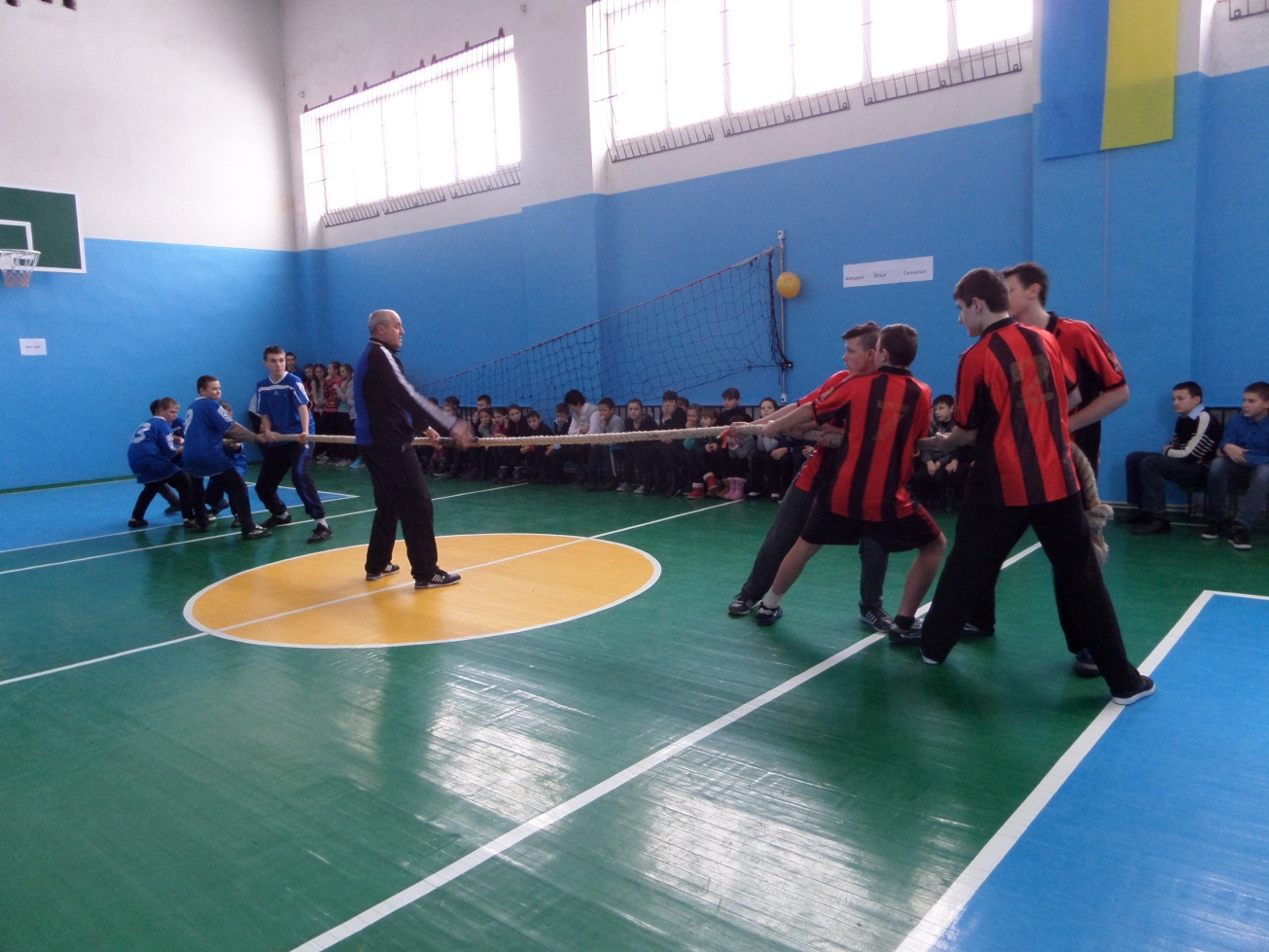 